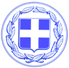                       Κως, 19 Οκτωβρίου 2017ΔΕΛΤΙΟ ΤΥΠΟΥΘΕΜΑ : “Ο Δήμος Κω παρουσιάζει την πρότασή του για το νέο λιμάνι.”Ήρθε η ώρα ο Δήμος Κω να παρουσιάσει την ολοκληρωμένη πρότασή που διαμόρφωσε για τον επανασχεδιασμό των λιμενικών εγκαταστάσεων.Η πρόταση αφορά στην ολική ανατροπή της εικόνας αλλά και των υποδομών του λιμανιού, έτσι όπως τα γνωρίζαμε μέχρι σήμερα.Περιλαμβάνει την κατασκευή νέου προβλήτα, νέας μαρίνας, νέου κρηπιδώματος, επέκταση του χερσαίου χώρου και κτίρια επιβατών.Επεκτείνεται και στον τομέα της δημιουργίας νέων κυκλοφοριακών κόμβων για την εύρυθμη λειτουργία των λιμενικών εγκαταστάσεων και της πόλης αλλά και για τη διευκόλυνση της πρόσβασης.Ο Δήμαρχος Κω κ. Γιώργος Κυρίτσης, ο Αντιδήμαρχος κ. Δ. Γερασκλής και ο Αντιπρόεδρος του Λ.Τ κ. Γ. Κοκκαλάκης θα παρουσιάσουν την πρόταση για τον επανασχεδιασμό των λιμενικών εγκαταστάσεων σε συνέντευξη τύπου που θα πραγματοποιηθεί την Τετάρτη 25 Οκτωβρίου στις 11 το πρωί στην αίθουσα του Δημοτικού Συμβουλίου.Θα ακολουθήσει την Πέμπτη 26 Οκτωβρίου στις 11 π.μ η ενημέρωση των επικεφαλής των παρατάξεων από το Δήμαρχο Κω κ. Γιώργο Κυρίτση.Αμέσως μετά, ο Δήμαρχος Κω θα συγκαλέσει την Επιτροπή Διαβούλευσης με διευρυμένη συμμετοχή φορέων και πολιτών στην αίθουσα του Δημοτικού Συμβουλίου προκειμένου να γίνει η παρουσίαση της πρότασης και να έχουν την ευκαιρία να τοποθετηθούν όλοι.Αυτό που πρέπει όλοι να καταλάβουν είναι ότι μας δίνεται η ευκαιρία και η δυνατότητα να αλλάξουμε την εικόνα της Κω.Η ολοκληρωμένη πρόταση που θα παρουσιαστεί δεν είναι πρόταση της Δημοτικής Αρχής.Είναι η πρόταση της τοπικής κοινωνίας, μια πρόταση που θα ενώσει και θα εκφράσει όλη την Κω.Έχει σημείο αναφοράς το μέλλον και την προοπτική του νησιού.Η προσπάθεια αυτή είναι πέρα και πάνω από παρατάξεις και κόμματα. Απαιτεί ενότητα, συγκροτημένη διεκδίκηση και σοβαρότητα.Γραφείο Τύπου Δήμου Κω